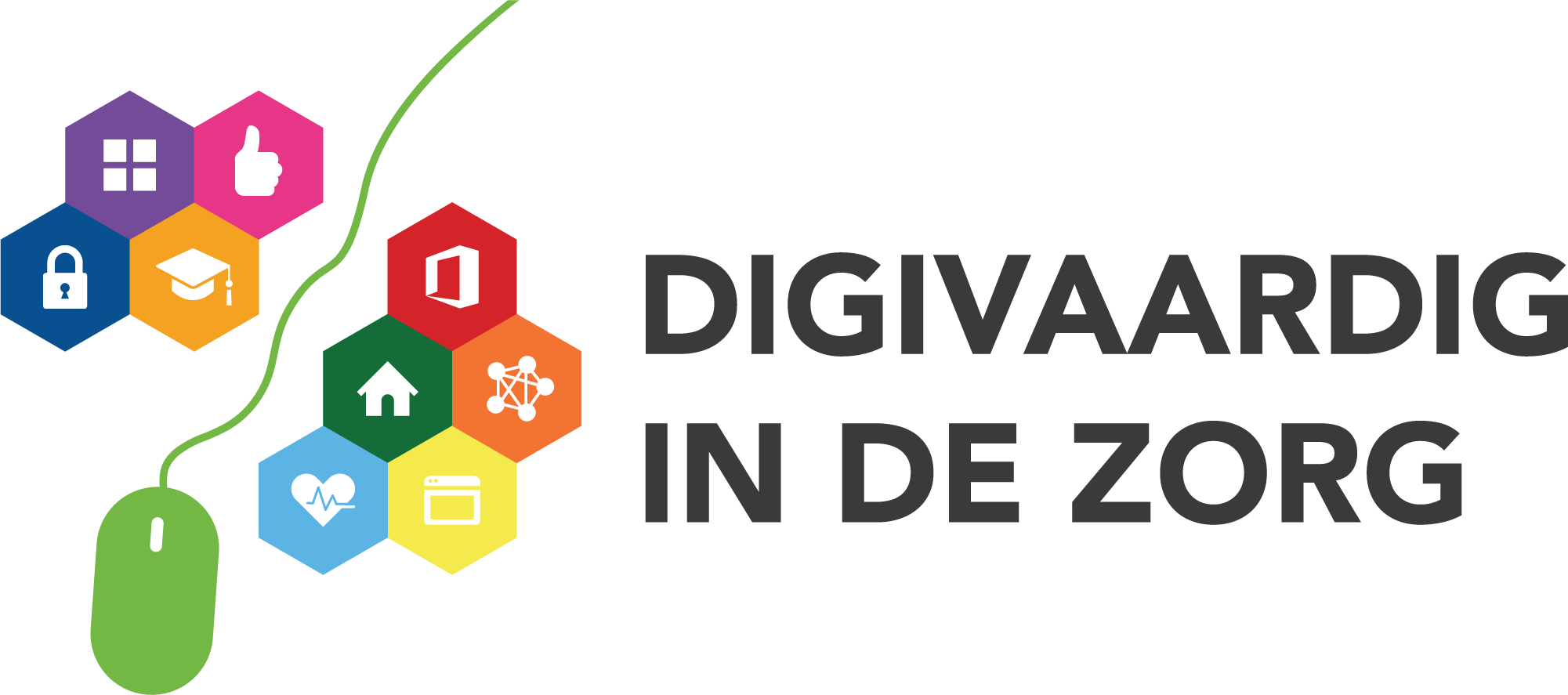 ProjectplanDigitale VaardighedenZelf te bewerken - versie 2022InhoudsopgaveInleiding	Het project digitale vaardighedenAanleidingDoel, doelgroep, resultatenUitgangspunten	Projectorganisatie en -aanpak	Rollen en verantwoordelijkhedenAanpakMiddelen	TijdsplanningCommunicatieKosten		Bijlage 1 Een meetbaar effect van het vergroten van digitale vaardighedenBijlage 2 Voorbeelden van doelen in projecten digitale vaardighedenInleidingSchrijf hier in ieder gevalWie bij het plan betrokken isVoor wie dit plan wordt geschrevenDefinitie digitale vaardighedenAlle vaardigheden die nodig zijn om digitale technologie te benutten om de kwaliteit van de zorg te vergroten, en efficiënter, makkelijker, veilig en transparant te werken.Definitie Digitale starter
‘Een digitale starter is iemand die zich conservatief en terughoudend opstelt ten opzichte van het aanleren van nieuwe digitale vaardigheden. De digitale starter staat stil in het leerproces als het om deze vaardigheden gaat. Dit heeft als gevolg dat met de constante verbetering die hard-, en software ondergaan de digitale starter gebruiker vasthoudt aan oude en minder efficiënte manieren om te werken met computers.’  (Wikipedia digibeet) OfIemand die lager dan een 6 scoort op de zelfscan digitale vaardighedenOf ‘Een digitale starter is iemand die niet goed (genoeg) zijn weg weet te vinden in essentiële programma’s, bij geringe veranderingen vastloopt en niet zelf durft te zoeken naar een oplossing.’ (Zantvoord 2021 voor Franciscus gasthuis)Het project Digitale VaardighedenAanleiding Elke zorgmedewerker krijgt elke werkdag te maken met digitale toepassingen: ECD/EPD, roostersoftware, VIM-melding et cetera. Ook wordt steeds meer gebruikgemaakt van technologische innovaties, zoals bijvoorbeeld domotica, apps, software en robotica. Om op een doelmatige en effectieve manier gebruik van te kunnen maken van alle digitale middelen, is het noodzakelijk dat medewerkers/zorgprofessionals over voldoende digitale vaardigheden beschikken. 
Niet alle medewerkers in de zorg zijn al voldoende digivaardig om hun werk te doen, velen zijn ‘digitale starter’. Uit onderzoeken waarin medewerkers hun eigen digitale vaardigheden beoordelen middels een zelfscan bleek een substantieel deel van de medewerkers digistarter (score lager dan een 5,5): Gehandicaptenzorg: 10% (2017)VVT: 16% en 55+ 25% (2020)Ggz: 9,5 % (2021)Ziekenhuis: 9,8 % en 60+ 42,1% (2021)Huisartsenpraktijk: 17% en bij 50+’er 27% (2021)Uit gesprekken met digitale starters blijkt dat zij veel angst, schaamte en stress ervaren en dat ze weinig tijd hebben om aan hun digitale vaardigheden te werken. Daardoor zijn er zelfs zorgmedewerkers die de zorg verlaten of die niet meer herintreden. Daarnaast is de AVG-wet ingegaan op 25 mei 2018 die het nodige van medewerkers verwacht op het gebied van privacy en gegevensbeveiliging. Doel, doelgroep, resultaten
Doel programmaHet doel van het programma is: verhogen van kwaliteit van zorg, werkplezier en effectiviteit van werken door het verbeteren van de digitale vaardigheden van alle medewerkers.Naast meer gevoel van eigenwaarde, zelfvertrouwen en prettig werken voor de medewerker levert het vergroten van de digitale vaardigheden van de medewerker ook voordelen op voor de organisatie en de cliënt/patiënt. De berekening in bijlage 1 laat zien wat betere digitale vaardigheden aan extra kwaliteit/ tijd voor de cliënt op kan leveren, in het geval van deze medewerkster 100,8 uur per jaar extra. Betere digitale vaardigheden maakt ook de adoptie van technologie gemakkelijker, en vermindert uiteindelijk de werkdruk. Dit kan ook positief bij gaan dragen aan het arbeidsmarkttekort. Verwijs eventueel naar dit uitgebreide rapport. Daarin staat verzameld wat het een zorgorganisatie oplevert om te investeren in de digitale vaardigheden van de medewerkers. Doelgroep programma
1. De digitale starter die moeite heeft om de technologische ontwikkelingen bij te houden.2. Alle andere medewerkers die individueel een stapje verder kunnen komen in hun ontwikkelingResultaatHet resultaat is dat elke medewerker beschikt over de digitale vaardigheden die nodig zijn om zijn functie goed te kunnen uitoefenen, nu en in de toekomst.Vul zelf specifieke ambities en gewenste resultaten van je eigen organisatie aan, bijvoorbeeld: 75% van de deelnemers heeft de zelfscan ingevuldAlle digitale starters hebben ten minste 1 contactmoment met een digicoach gehad.Medewerkers zijn beter in staat om te gaan met de digitale middelen zoals de zorgorganisatie die ter beschikking steltMedewerkers staan meer open voor (digitale) innovatieMedewerkers kunnen efficiënter hun digitale werkzaamheden doen, waardoor zij meer tijd beschikbaar hebben voor de cliënt.Bedenk hoe je het gaat meten. Bijvoorbeeld: 
‘Dit gaan we meten aan de hand van de zelfscans (vooraf en na afloop, vergelijking van de scores). Daarnaast wordt bij de deelnemers van het programma geïnventariseerd in hoeverre ze meer open staan voor digitale innovatie en wat de eventuele efficiencyverbetering is.’Zie ook bijlage 2 voor voorbeelddoelen en lees hier het artikel Meten is weten over alle manieren waarop je de resultaten van een project Digitale vaardigheden kunt meten. Uitgangspunten We leren van elkaar en maken gebruik van early adaptors en digiweten (mensen die meer dan gemiddeld digitaal vaardig zijn)Samen leren is leukerIedereen kan een stapje verder op digitaal gebied, van schoonmaker tot bestuurderWe gaan uit van positieve bekrachtiging, beloningWe kiezen een aanpak waarbij medewerkers zelf leerdoelen en leermiddelen kunnen kiezen, en modules kunnen volgen waarin aandacht is voor alle leerstijlenWe delen succesverhalen vanuit het effect op de driehoek medewerker, cliënt, organisatie.3. Projectorganisatie en aanpakRollen en verantwoordelijkheden Een succesvolle implementatie doen we samen!Alle lagen in de organisatie worden betrokken, vanuit alle relevante disciplines• Bestuur/(regio)directie• Operationeel management• HRM• Opleiden/Leren/Ontwikkelen• ICT/security• Juridische zaken/Functionaris gegevensbescherming• Communicatie
Opdrachtgever is de bestuurder, <naam>. Hij/Zij geeft akkoord op dit plan en is eindverantwoordelijk voor de uitrol van dit programma en de financiële verantwoording naar het zorgkantoor. Hij/Zij bespreekt de voortgang tijdens <het werkoverleg/ de stuurgroep/..> met de projectleider en de zorgmanagers. De bestuurder zorgt ervoor dat digitaal vaardig onderdeel wordt van alle processen en geeft zelf het goede voorbeeld door een eigen leerdoel te formuleren en dit te communiceren.Het projectteam bestaat uit De projectleider <naam>, is verantwoordelijk voor het enthousiasmeren, aanjagen en het uitrollen van het programma en de afstemming hierover met de bestuurder (opdrachtgever) van de organisatie. Hij/zij bewaakt de voortgang en deelt ervaringen met de samenwerkingspartners. Hij/zij is de verbindende schakel tussen de verschillende afdelingen intern en deelt de bevindingen met de collega’s. Hij geeft daarnaast leiding aan/coacht de digicoaches.De digicoaches. Zij coachen de medewerkers, doen een intake, zorgen dat de zelfscans worden ingevuld en dat de daaruit volgende leerdoelen een plek krijgen in een vervolgtraject. De digicoach weet en wijst de weg in het leerprogramma dat bestaat uit 8 modules met gevarieerde leermiddelen.<vul aan wie ontbreekt>Het projectteam overlegt <vul frequentie aan>.Belangrijke stakeholders mogelijk maken enkele van deze stakeholders deel uit van het projectteam, dan kun je die tekst daarnaartoe verplaatsen.De zorgmedewerker is zelf verantwoordelijk voor het op peil houden van de vaardigheden die nodig zijn voor zijn/haar vak, en het nakomen van de afspraken/ de doelstellingen die hij/zij met zijn/haar leidinggevende maakt. De digitale starter stelt zich leergierig op, de digiweet helpt zijn/haar collega’s.De manager zorg/ teamleider/ het afdelingshoofd is verantwoordelijk voor de digitale vaardigheden van de medewerker. Hij/zij levert namen aan en motiveert mensen om met de thema’s aan de slag te gaan. Hij/zij maakt het bespreekbaar binnen de teams en faciliteert de digicoach. Hij/zij krijgt hiervoor een handige toolkit.De afdeling ICT levert de meest gestelde vragen en problemen aan van de medewerkers, denkt mee over het toegankelijk maken en houden van ICT-applicaties en leert van de ervaringen en uitdagingen van de digitale starters. Zij verbindt ook de security-officer aan het project.De communicatiemedewerker ontwerpt een campagne op maat zodat de projectleider deze middelen met managers en medewerkers kan delen. De HR-professional/P&O-adviseur denkt mee in functieprofielen, competenties, en de rol van digitale vaardigheden in sollicitatie- en functioneringsgesprekken. De opleidingsadviseur/P&O-adviseur denkt mee over de inzet van nieuwe en bestaande leermiddelen, cursussen en hoe nieuwe online tools zo makkelijk en toegankelijk mogelijk kunnen worden gemaakt. Hij/zij zorgt dat de resultaten van de zelfscan in het LMS of dossier komen (samen met HR).De planners/roosteraars zorgen er tijdig voor dat medewerkers in de gelegenheid zijn om aan hun digitale vaardigheden te werken. AanpakActiviteiten
Het programma bestaat uit de volgende stappenAkkoord op het projectplanAanstellen van een projectleider Het werven en opleiden van digicoaches. Meer informatie over wat een digicoach is en een competentieprofiel: https://www.digivaardigindezorg.nl/wat-is-een-digicoach/Het communiceren naar medewerkers over het project digitale vaardighedenHet (laten) invullen van de zelfscan digitale vaardigheden door medewerkersHet begeleiden van medewerkers door digicoaches Het leren van medewerkers met behulp van de kennissite www.digivaardigindezorg.nl of eigen leermiddelenHet onderling uitwisselen van kennis en ervaringen tussen digicoaches. Voorbereiding en start
Het project ‘Digitaal vaardig’ begint met een individuele zelfscan door <alle medewerkers/de doelgroep die je organisatie heeft bepaald)>Daaraan voorafgaand is het nodige voorbereid:Het vereiste aantal digicoaches is geworven en getraind (verwachte inzet: voor de digitale starters: 8 uur per jaar, overige medewerkers 2 uur per jaar)De IT-afdeling heeft de meest voorkomende hulpvragen inzichtelijk gemaakt en gedeeld met de projectleider en digicoach(es).De afdeling communicatie heeft een communicatieplan voor het project gereed. Zie ook het format voor een communicatieplanDe organisatie rondom de zelfscan is gereed (tijd in rooster, test beschikbaar, kostenplaats aangemaakt, managers betrokken, etc.). De managers zijn op de hoogte van de start en het belang van dit project.Roosteraars betrokken bij planning en registratie van de tijd die medewerkers nodig hebben voor de zelfscan en vervolgactiviteiten.Ontwikkelen vaardigheden medewerkersNa de lancering van het project gaat de digicoach met individuele medewerkers werken aan hun leerdoelen. Hiervoor is op www.digivaardigindezorg.nl praktijkgestuurd modulair lesmateriaal beschikbaar van basisvaardigheden, informatiebeveiliging & privacy tot technologie & e-health (zie 3.3 voor meer uitleg over het lesmateriaal).De ondersteunende activiteiten van de stafafdelingen <communicatie, P&O en ICT> zijn vooral gericht op het onder de aandacht brengen en houden van het onderwerp, het stimuleren van kennisuitwisseling en de toekomstige borging van vaardigheden en evt. ontwikkelen van eigen content voor de website www.digivaardigindezorg.nl.Afronding projectVul aan wanneer, op welke manier en door wie het project geëvalueerd gaat worden. Lees hier het artikel Meten is weten over alle manieren waarop je de resultaten van een project Digitale vaardigheden kunt meten. Bekijk hier een voorbeeld van een eindmeting zoals gedaan door Utrechtzorg.Succesfactoren bij uitrolSamen doen, positieve insteek en coaching door de digicoachCommitment Raad van Bestuur en management en digitaal leiderschapStatement (gemaakt door management) dat het geen keuze is maar een noodzaak, verplicht stellenNiet alleen op de digitale starter richten, maar iedereen digitaal vaardig(er)Reservering budget voor out of pocket kosten en verleturenGebruik maken van bestaande kennis van mensen, digiweten en early adaptorsHet doorbreken van het afschuifsysteem binnen teamsVeel aandacht voor de communicatiecampagneNiet communiceren vanuit de noodzaak tot digitale vaardigheden, maar richten op meer tijd voor de cliënt en prettig werkenSamenwerking met onderwijs voor mogelijke inzet stagiaires en delen leermiddelenEén verantwoordelijke voor uitrol, maar samenwerking tussen alle relevante afdelingenBelonen van initiatieven en groeiOpname van competentie in alle functieprofielen en meten in HRM-gesprekkenDigitaal component in alle scholingen en zorgtechnologietips in elke inhoudelijke scholingMiddelen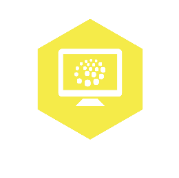 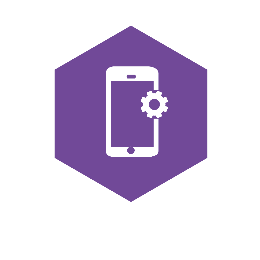 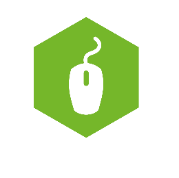 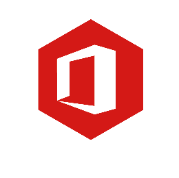 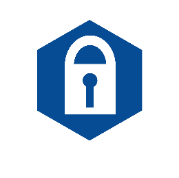 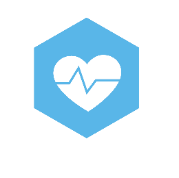 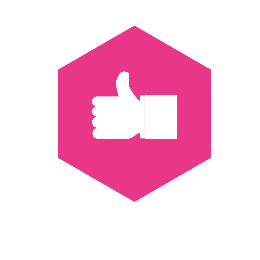 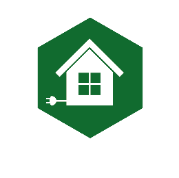 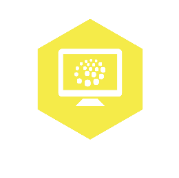 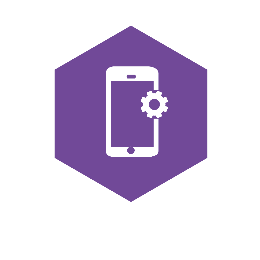 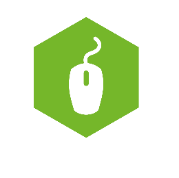 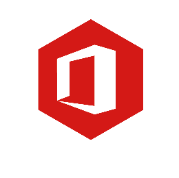 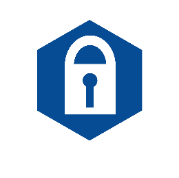 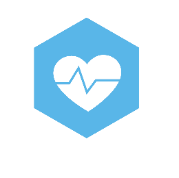 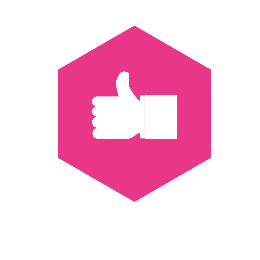 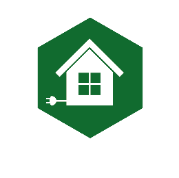 We gebruiken de website www.digivaardigindezorg.nl voor: LeermiddelenCommunicatiemiddelen (poster, deurhanger, etc) Competentieprofiel digicoachTips, community en nieuwsbrief voor digicoachesDe leermiddelen zijn verdeeld in de volgende modules: Basisvaardigheden Privacy en gegevensbeveiligingTechnologie en e-healthDomoticaSocial mediaApps en instellingenOfficeOrganisatiespecifieke applicatiesWe werken met gevarieerde leermiddelen om aan te sluiten bij verschillende leerstijlen: Spelvormen, waaronder quizzenWerkbladenComplete trainingenFilmpjes en vlogsInformatie/leesvoerWebsites en appsCoaching on the job<Vul zelf aan welke middelen in de organisatie nog meer worden gebruikt>CommunicatieIn het communicatieplan werk je alle communicatie-acties tot in detail uit. Zie daarvoor het format Communicatieplan op www.digivaardigindezorg.nl/communicatieHet doel van de communicatiecampagne is om medewerkers aan te sporen, te inspireren en te motiveren om een cursus, opleiding of een andere leeractiviteit te volgen om hun digitale vaardigheden te verbeteren. Om dit te bereiken gebruiken we de kennis-houding-gedrag-theorie als basis: Alle medewerkers hebben kennis van het bestaan van het project/de campagne Digitale Vaardigheden. Ze weten wat de campagne inhoudt en wat het voor hun digitale vaardigheden kan betekenen. Vervolgens ontwikkelen ze een positieve houding, zodat ze enthousiast worden van alles wat de campagne hun te bieden heeft. Vervolgens gaan ze zelf aan de slag met hun digitale vaardigheden door (een) leeractiviteit(en) te volgen.Doelgroepen:Kernboodschappen:ZorgmedewerkersJe krijgt meer tijd voor de cliënt als je je digitale vaardigheden vergroot.Je werkt prettiger en sneller als je handig bent met de computer en digitale middelen.De kwaliteit van zorg verbetert als medewerkers digitale middelen en zorgtechnologie beter gebruiken.Technologie hoort bij de zorg van nu en de zorg van de toekomst.Samen werken aan je digitale vaardigheden is leuk. Help elkaar!ManagementEen digitaal vaardige medewerker heeft minder stress, meer zelfvertrouwen en meer plezier in zijn/haar werk. Het vergroten van digitale vaardigheden levert naast betere kwaliteit van zorg ook een tijdsbesparing op.Door het vergroten van de vaardigheden van medewerkers loopt de implementatie van eHealth en nieuwe applicaties beter.Iedereen kan een stapje digitaal vaardiger worden. Digitale vaardigheden zijn in elke functie belangrijk.Kosten 
Denk aan de volgende kostenposten voor een jaarbegroting of meerjarenbegroting:Noodzakelijk: Inzet digicoaches. Verwachte inzet voor digistarters: ten minste 10 uur per jaar. Voor de overige medewerkers 2 uur per jaar (structureel). Zie voor percentages 2 (aanleiding)Opleiden digicoaches en evt. intervisie. Verletkosten en out-of-pocketkosten.Verletkosten scholing medewerkers (structureel)Out-of-pocketkosten scholing (bijvoorbeeld cursus zorgtechnologie of Outlook, of Excel. Kan ook e-learning zijn.)Verletkosten invullen zelfscan: 15-30 minuten p.p., bij begin- en eindscan dus 30-60 minuten in totaal.Communicatiemiddelen om medewerkers te informeren en activerenPersonele uren projectleiderPersonele uren projectteam: RvB, Communicatie, HR, ICT, OpleidingenOptioneel:Inrichten subsite www.digivaardigindezorg.nl Onderzoek, evt. gebruik van onderzoekstool via subsite voor doen van een geanonimiseerde begin- en eindmeting. Rekenvoorbeeld voor een zorgorganisatie met 700 medewerkersUren van medewerkers voor scholing en uren van managers, HR e.d. zijn hierin niet meegenomen. Bijlage 1 Een meetbaar effect van het vergroten van digitale vaardigheden!Aziza, die als begeleidster in de gehandicaptenzorg werkt, zegt in een interview: “Ik ben niet zo goed met computers. Ik doe 30 minuten langer over rapporteren dan mijn collega’s”. Stel, deze begeleidster gaat op een computer- en of typecursus (of leert mondeling rapporteren). De opleidingstijd is apart begroot binnen teams en het jaarbudget wordt zelden volledig benut.Een gemiddelde medewerker werkt 28 uur. Stel dat dat verdeeld is over 5 diensten per week. Met vakantie er af, zijn dat zo’n 47 x 5 diensten per jaar. Een begeleider rapporteert minstens 1 x per dienst. En door de cursus rapporteert Aziza de begeleidster 30 minuten sneller dan nu. Dat is 47 weken x 5 diensten x 30 minuten bespaard op rapportage. Dat is dus 7050 minuten meer voor de cliënt. Dat is 117,5 uur per jaar. Dat zijn op basis van een werkdag van 5,6 uur precies 21 diensten per jaar.Maar we moeten de berekening natuurlijk zo realistisch mogelijk maken. Stel dat ze 3 dagen per jaar ziek is door de gigantische werkdruk. Dan blijven er 18 diensten over. 100,8 uur om samen in de woonkamer een spelletje te doen met haar cliënten. 100,8 uur om samen naar de Efteling te gaan of kleding kopen in het dorp met Henk. Of 100,8 uren per jaar om samen met Evy te oefenen met het opmaken van het bed, of Martijn te leren hoe hij zijn financiën zelf kan beheren.100,8 uur per jaar om dingen te doen met de cliënt doordat 1 medewerker 30 minuten per dienst sneller rapporteert. Per jaar. En dan hebben we het alleen nog maar over rapporteren, maar hoeveel digitale activiteiten doet de gemiddelde begeleider op een dag.Werken aan digitale vaardigheden levert meer tijd op voor de cliënt!Ook beschikbaar in een digitale animatie op https://www.digivaardigindezorg.nl/gehandicaptenzorg/home/digicoaches/communicatie/Bijlage 2 Voorbeelden van doelen in een programma digitale vaardigheden (met dank aan onze leden)Inspiratie, je kunt ze bewerken en smart makenBinnen functiegroep … groeit het percentage mensen dat rapporteert in het ECD met … %.Het thema digitale vaardigheden is in elk teamoverleg van alle teams jaarlijks tenminste één keer teruggekomen (met aanwezigheid digicoach), zodat het taboe op dit thema wordt doorbroken. Dit leidt tot een stijging van …% in aanmeldingen bij de digicoach. Er is specifiek aandacht voor de vaardigheden die nodig zijn voor het gebruik van Office 365. Bijv digicoaches opleiden tot key-user.Leidinggevenden gaan actief op zoek naar de digitale starters, verwijzen hen naar de digicoach en stimuleren hen om hun digitale vaardigheden te verbeteren. / Digitale vaardigheden zijn onderdeel van het jaargesprek.Voor alle medewerkers is een passend leeraanbod om aan digitale vaardigheden te werken.De digicoach werkt vraaggericht en is dichtbij de werkvloer, zodat medewerkers gerichte vragen kunnen stellen. Intraweb is ingebed als communicatiecentrum voor nieuws, beleid en kansen: ..% van de medewerkers geeft aan de nieuwsberichten bij te houden...% van de gebruikers logt minimaal wekelijks in in het ECD...% van de gebruikers leest minimaals wekelijks zijn e-mail.De ondersteunende ICT diensten herkennen het probleem en de noodzaak voor het verbeteren van digitale vaardigheden en zijn toegankelijk voor iederen.Eind 2021 is 90% van de uitgenodigde medewerkers ingelogd in de digitale leeromgeving en heeft tenminste één e-learning gemaakt.In het introductie- en inwerkprogramma voor de nieuwe medewerker is een gesprek met de digicoach als onderdeel opgenomen en is het thema digitale vaardigheden besproken.Alle digicoaches zijn opgeleid om hun rol te kunnen uitoefenen.Alle medewerkers hebben de mogelijkheid om in het LMS een e-learning te volgen om hun vaardigheden Office 365 te verbeteren. Digitale vaardigheden zijn standaard onderdeel van het arbeidsvoorwaardengesprek voor nieuwe medewerkers.De functiebeschrijvingen en competentieprofielen voor digitale vaardigheden worden ingezet.Het gebruik van de Ortec app stijgt met ..%. …% van de medewerkers past zijn eigen diensten aan in Ortec.Op alle werkplekken is aan alle randvoorwaarden voldaan voor een goed werkende ICT omgeving.De digicoach is zichtbaar en bereikbaar op elke locatie.Iedere afdeling heeft een key-user die eerstelijns vragen beantwoordt en waar nodig doorverwijst naar de digicoach.Ook medewerkers met een latente ontwikkelbehoefte zien de mogelijkheden en maken er gebruik van Medewerkers vinden het leuk om zich (door) te ontwikkelen, zien de voordelen ervan Digitale tips / lifehacks die het werken makkelijker maken, worden wekelijks gedeeld om medewerkers te inspireren. Elke medewerker weet hoe hij kan deelnemen aan een overleg via Teams/ Zoom enz. Type technologiegebruikerKenmerkenHoe mee om te gaanDigitale enthousiastelingMaakt gebruik van digitale middelen en wil graag meer en sneller.
Tips op: Tips voor succesvolle implementatie van technologie | VilansDigivaardige zorgprofessionalIs basisvaardig en gebruikt digitale middelen maar staat niet voorop om de nieuwste applicaties en oplossingen te verkennenTips op: Tips voor succesvolle implementatie van technologie | VilansAarzelende technologiegebruikerWeinig kennis, heeft daardoor er niet echt een mening over. 
Richt zich vooral op welzijn van cliënt.Tips op: Tips voor succesvolle implementatie van technologie | VilansAnaloge idealistHouding neigt naar / is negatief. Wil vooral de beste zorg leveren aan de cliënt en heeft aversie tegen alles wat met digitalisering te maken heeft. Tips op: Tips voor succesvolle implementatie van technologie | Vilans20% digistarter10% digistarter toelichtinguren coaching digistarters140070010 uur digicoaching per digistarteruren coaching rest personeel112012602 uur digicoachging per medewerker die geen digistarter is kosten uren digicoaches€ 126.000€ 98.000aantal uren digicoaching x 50 euro per uuraantal digicoaches nodig65ervan uitgaand dat een digicoach 8 uur per week in deze rol werktopleidingskosten digicoaches€ 2.394€ 1.995399 euro per digicoach verleturen scholing digicoaches€ 4.500€ 3.75015 uur per digicoach x 50 euro per uurintervisie verleturen€ 300€ 2501 uur per digicoach x 50 euro per uurcatering cursus€ 150€ 12525 euro per digicoachverletkosten medewerkersinvullen scan€ 28.000€ 28.0001 uur per medewerker à 40 euro, 30 minuten nulmeting, 30 minuten eindmetingcommunicatiemiddelen€ 1.000€ 1.000out-of-pocketkostenpersonele uren projectleider€ 49.920€ 49.920kosten per jaar, voor 2 dagen per week, à 60 euro per uurtotaal€ 212.264€ 183.040kosten per medewerker€     303€     261 